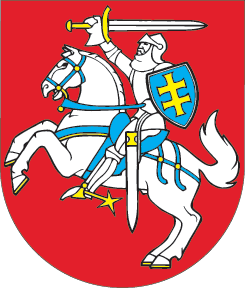 LIETUVOS RESPUBLIKOSAPLINKOS ORO APSAUGOS ĮSTATYMO NR. VIII-1392 2, 3, 4, 10 STRAIPSNIŲ IR PRIEDO PAKEITIMOĮSTATYMAS2017 m. birželio 8 d. Nr. XIII-428Vilnius1 straipsnis. 2 straipsnio pakeitimas1. Papildyti 2 straipsnį 21 dalimi:„21. Elektrinė transporto priemonė – tik elektra varoma motorinė transporto priemonė, kuri turi bent vieną ne išorinį elektros energijos keitiklį ir kuriai elektros energija gali būti tiekiama įvairiais būdais: kontaktiniais laidais (trolėjais), naudojant pantografus, įkraunamus akumuliatorius, indukcijos ir kitais būdais, naudojant bet kokius šių būdų derinius.“2. Papildyti 2 straipsnį 22 dalimi:„22. Darnus susisiekimo paslaugų organizavimo būdas – veiksmingiausia ir pažangiausia susisiekimo paslaugas teikiančių ūkio subjektų veikla ir jos metodų plėtojimas, kai sudaromos sąlygos išsaugoti esamą elektrinių transporto priemonių tinklą ir jį plėtoti, mažinti vidaus degimo varikliais varomų transporto priemonių naudojimą ir (arba) rinktis pažangiausias degalų rūšis.“2 straipsnis. 3 straipsnio pakeitimasPakeisti 3 straipsnį ir jį išdėstyti taip:„3 straipsnis. Aplinkos oro apsaugos prioritetaiAplinkos oro apsaugos prioritetai yra:1) energijos naudojimo veiksmingumo didinimas ir šilumos energijos gamybai naudojamų kuro deginimo įrenginių sukeliamos taršos mažinimas griežtinant kietojo kuro vartojimo, kurą deginančių įrenginių eksploatavimo reikalavimus, plėtojant centralizuoto šilumos tiekimo sistemas, teisinėmis ir finansinėmis priemonėmis užtikrinant, kad didinant gyventojų tankumą teritorijose, kuriose galima užtikrinti centralizuotą šilumos tiekimą, nauji šilumos vartotojai šilumos energija būtų aprūpinami centralizuotai arba šilumos energijos gamybai naudotų netaršias šilumos gamybos technologijas (elektros, saulės ar geoterminę energiją);2) transporto priemonių sukeliamos taršos mažinimas mažinant vidaus degimo varikliais varomų transporto priemonių naudojimą ir didinant elektrinių transporto priemonių naudojimą; 3) geriausių prieinamų gamybos, darnaus susisiekimo paslaugų organizavimo būdų ir technologijų diegimas.“3 straipsnis. 4 straipsnio pakeitimasPakeisti 4 straipsnio 3 dalį ir ją išdėstyti taip:„3. Savivaldybių institucijos, siekdamos užtikrinti, kad ribinės ar kitos šiame įstatyme nurodytos užterštumo vertės ir pavojaus slenksčiai nebūtų viršyti, savivaldybės strateginiame plėtros plane ir (ar) savivaldybės strateginiame veiklos plane numato aplinkos oro kokybės valdymo priemones. Priemonės numatomos atsižvelgiant į šio įstatymo 3 straipsnyje nustatytus aplinkos oro apsaugos prioritetus. Kokios minimalios priemonės ir informacija turi būti numatytos savivaldybės strateginiame plėtros plane ir (ar) savivaldybės strateginiame veiklos plane, nustato Aplinkos ministerija kartu su Sveikatos apsaugos ministerija.“4 straipsnis. 10 straipsnio pakeitimasPakeisti 10 straipsnio 1 dalį ir ją išdėstyti taip:„1. Lietuvos Respublikos Seimas Nacionalinėje aplinkos apsaugos strategijoje nustato nacionalinius tarptautiniais ir Europos Sąjungos teisės aktais reguliuojamų oro teršalų išmetamo kiekio mažinimo tikslus ir esmines politikos kryptis šiems tikslams pasiekti. Lietuvos Respublikos Vyriausybė, siekdama įgyvendinti Nacionalinėje aplinkos apsaugos strategijoje nustatytus nacionalinius oro teršalų išmetamo kiekio mažinimo tikslus, tvirtina nacionalinį oro taršos mažinimo planą. Šiame plane oro taršos mažinimo (valdymo) priemonės numatomos atsižvelgiant į šio įstatymo 3 straipsnyje nustatytus aplinkos oro apsaugos prioritetus. Nacionaliniame oro taršos mažinimo plane gali būti nustatytos savivaldybių, ypač tų, kuriose yra šio įstatymo 2 straipsnio 16 dalyje apibrėžtų aglomeracijų, teritorijose taikytinos aplinkos oro taršos ribojimo ir jos neigiamo poveikio aplinkai ir žmonių sveikatai mažinimo priemonės ir iš stacionarių taršos šaltinių į aplinkos orą išmetamą teršalų kiekio mažinimo (valdymo) priemonės.“ 5 straipsnis. Įstatymo priedo papildymasPapildyti Įstatymo priedą 2 punktu:„2. 2016 m. gruodžio 14 d. Europos Parlamento ir Tarybos direktyva (ES) 2016/2284 dėl tam tikrų valstybėse narėse į atmosferą išmetamų teršalų kiekio mažinimo, kuria iš dalies keičiama Direktyva 2003/35/EB ir panaikinama Direktyva 2001/81/EB (OL 2016 L 344, p. 1).“6 straipsnis. Įstatymo įsigaliojimas ir įgyvendinimas 1. Šis įstatymas, išskyrus 4 straipsnį, įsigalioja 2017 m. liepos 1 d. 2. Šio įstatymo 4 straipsnis įsigalioja 2018 m. gruodžio 31 d.3. Lietuvos Respublikos Vyriausybė iki 2018 m. gruodžio 31 d. patvirtina šio įstatymo 4 straipsnyje išdėstyto Lietuvos Respublikos aplinkos oro apsaugos įstatymo 10 straipsnio 1 dalyje nurodytą nacionalinį oro taršos mažinimo planą.Skelbiu šį Lietuvos Respublikos Seimo priimtą įstatymą.Respublikos Prezidentė	Dalia Grybauskaitė